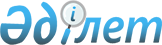 Вопросы Комитета государственного имущества и приватизации Министерства финансов Республики Казахстан
					
			Утративший силу
			
			
		
					Постановление Правительства Республики Казахстан от 5 июля 1999 года N 930. Утратило силу постановлением Правительства Республики Казахстан от 20 марта 2009 года № 374.
      Сноска. Утратило силу постановлением Правительства РК от 20.03.2009 № 374.
      В соответствии с постановлением Правительства Республики Казахстан от 6 марта 1999 года № 207 P990207_ "Вопросы Министерства финансов Республики Казахстан" Правительство Республики Казахстан постановляет: 
      1. Утвердить прилагаемые: 
      1) (Подпункт 1) утратил силу постановлением Правительства РК от 28 октября 2004 г. N 1114 ) 

      2) (Подпункт 2) утратил силу постановлением Правительства РК от 28 октября 2004 г. N 1114 ) 


      3) перечень государственных учреждений - территориальных органов Комитета государственного имущества и приватизации Министерства финансов Республики Казахстан. 
      Сноска. Пункт 1 с изменениями, внесенными постановлением Правительства РК от 15.10.2002 N 1127 P021127_ . 


      2. Определить Комитет государственного имущества и приватизации Министерства финансов Республики Казахстан правопреемником имущественных и иных прав и обязанностей Департамента государственного имущества и приватизации Министерства финансов Республики Казахстан. 
      3. Агентству Республики Казахстан по статистике и Агентству Республики Казахстан по экономическому планированию предусмотреть в перечне государственных органов, обеспечиваемых статистической и аналитической информацией, Комитет государственного имущества и приватизации Министерства финансов Республики Казахстан и его территориальные органы. 
      4. (Пункт 4 утратил силу постановлением Правительства РК от 24.04.2008 N 387 (порядок введения в действие см. п. 10 ). 

      5. (Пункт 5 утратил силу постановлением Правительства РК от 24.04.2008 N 387 (порядок введения в действие см. п. 10 ). 


      Перечень государственных учреждений - территориальных 
      органов Комитета государственного имущества и приватизации 
      Министерства финансов Республики Казахстан  
      1. Территориальный комитет государственного имущества и приватизации города Астаны 
      2. Акмолинский территориальный комитет государственного имущества и приватизации 
      3. Территориальный комитет государственного имущества и приватизации города Алматы 
      4. Алматинский территориальный комитет государственного имущества и приватизации 
      5. Актюбинский территориальный комитет государственного имущества и приватизации 
      6. Атырауский территориальный комитет государственного имущества и приватизации 
      7. Байконырский территориальный комитет государственного имущества и приватизации 
      8. Восточно-Казахстанский территориальный комитет государственного имущества и приватизации 
      9. Жамбылский территориальный комитет государственного имущества и приватизации 
      10. Западно-Казахстанский территориальный комитет государственного имущества и приватизации 
      11. Карагандинский территориальный комитет государственного имущества и приватизации 
      12. Кызылординский территориальный комитет государственного имущества и приватизации 
      13. Костанайский территориальный комитет государственного имущества и приватизации 
      14. Мангистауский территориальный комитет государственного имущества и приватизации 
      15. Павлодарский территориальный комитет государственного имущества и приватизации 
      16. Северо-Казахстанский территориальный комитет государственного имущества и приватизации 
      17. Южно-Казахстанский территориальный комитет государственного имущества и приватизации 
      18. Аркалыкский региональный комитет государственного имущества и приватизации 
      19. Жезказганский региональный комитет государственного имущества и приватизации 
      20. Жетысуский региональный комитет государственного имущества и приватизации 
      21. Семипалатинский региональный комитет государственного имущества и приватизации.     
					© 2012. РГП на ПХВ «Институт законодательства и правовой информации Республики Казахстан» Министерства юстиции Республики Казахстан
				
Премьер-Министр  
Республики Казахстан   Утвержден
постановлением Правительства
Республики Казахстан
от 5 июля 1999 года N 930 